Богданов Иван -участник операции "Искра"Ивана Богданова война застала под Ленинградом в пригородном поселке Стрельна, где он работал на деревообрабатывающем комбинате вместе с такими же молодыми парнями. В своих воспоминаниях он так описывал эти события в июне 1941 года. «Внезапно авиация фашистов бомбила дома, казармы рабочих и на бреющем полете истребители расстреливали пешеходов. Мне запомнились, после авиационного налета фашистов, на Стрельне мы, парни работавшие на комбинате, группой пошли в военкомат, он находился в поселке Новосаратовское, и попросили военкома оформить нас добровольцами  и отправить на фронт.  Военком внимательно посмотрел на нас и сказал: «Не торопитесь на всех хватит…». Директор комбината собрал рабочих и объявил: «Фашисты возле больницы выбросили десант, дорога на Ленинград перерезана соберите свои вещи обувь, в том числе и зимнее, и как начнет темнеть, уходите на Ораниенбаум, а там в парке есть здание школы. Расположитесь и ждите, вам подадут буксирный пароход из Кронштадта и привезут в Ленинград». Враг стремительно наступал. В начале января 1941 года, на стенах домов были наклеены объявления: «Мужчинам способным носить оружие явиться в военкомат по месту жительства». Иван Егорович в возрасте 17 лет был призван в Советскую Армию. Он был зачислен курсантом телеграфистом, начал учить усиленно морзянку, но заболел. Определили в стационар с диагнозом дистрофия 2 степени. Конечно сказалось блокадное истощение. В течении месяца поставили на ноги. Отстал по обучению, 8 февраля 1942 года Ивана зачислили рядовым стрелком в полк 42 Армии, которая сражалась на Полковских высотах. Некоторое время находясь во 2-м эшалоне изучал все виды оружия и приема боя. Вскоре был переведен на передний  край. Участвовал в боях на обороне Ленинграда на Полковских высотах, в форсировании Невы и Невском Пятачке. Уже через год 7 января 1943 года он лейтенант офицер связи штаба 67 Армии. Весной 1943 года с апреля по август командир взвода. Бои шли по расширению блокады. 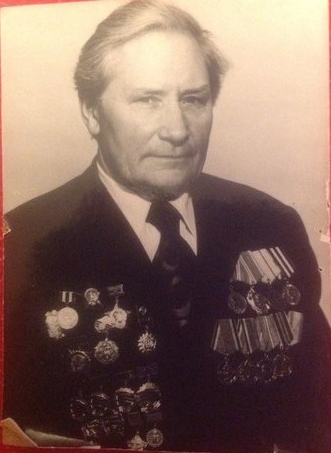 На фотографии, которая сделана в мирное время на груди ветерана ордена и медали. Они говорят сами за себя. Среди военных наград есть награды за послевоенный труд Ленинградской мебельной фабрики №3 – Ордена Ленина  « За освоение первых высокопроизводительных станков с программным управлением  в мебельной промышленности».Два друга из деревни  Заречье Псковской области	Эта фотография сделана за год до начала Великой Отечественной войны. Известно, что фашистская Германия напала внезапно на СССР 22 июня 1941 года. К началу войны Ивану Богданову было 17 лет (на фото слева), а Мише Лемишеву было 18 лет (на фото справа). Сейчас в России юноши похожие на них строят свои планы на будущее и готовятся к ЕГЭ. Все мы желаем чтобы в мире была стабильность для счастливой жизни людей. Ради хорошего будущего в канун празднования дня победы вспомним прошлое в судьбах наших родных и близких, 1941-1945г.г.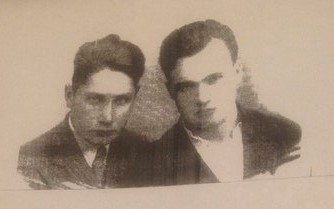 Михаил Лемишев был направлен на обучение в авиацию и был отправлен на Южный фронт. Он погиб в боях с фашистскими стервятниками. 	Иван Егорович Богданов участвовал в боях по прорыву Блокады города Ленинграда, сейчас  Санкт- Петербург. Он инвалид Великой Отечественной войны, умер 13 декабря 2004 года, по просьбе семьи в 2001 году записал свои воспоминанья под названием Операция «Искра». Небольшие отрывки из них и его послевоенная фотография предложена Вам. Сохранилась в семейном архиве часть письма, написанного им от руки 5 мая 1988 года  « Личное мое участие в Великой Отечественной войне», когда он искал своих однополчан- ветеранов войны.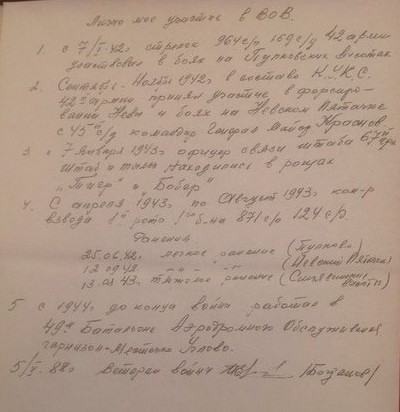 